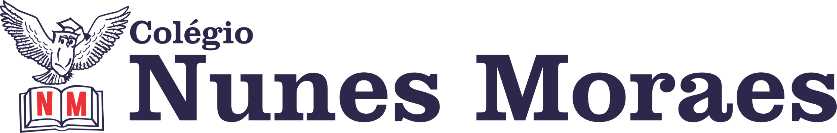 “E QUE A GENTE ENTENDA QUE O BOM DA VIDA É TER SAÚDE, TER PAZ, TER ALEGRIA. O BOM DA VIDA É CULTIVAR AMIZADES, TER FELICIDADE E ADMIRAR A SIMPLICIDADE.”Boa terça-feira.1ª aula: 7:20h às 8:15h – GEOGRAFIA – PROFESSOR: ALISON ALMEIDA1º passo: Hoje faremos a revisão do capítulo 07 e 08- Acesse o link abaixo:https://drive.google.com/file/d/1P0mfqvNi-Cm40pjefy-dkpKpwdFok2KR/view?usp=sharing - Faça a resolução das questões no caderno, ou se for possível faça a impressão dessa folha.2º passo: Faça a correção da atividade e tire dúvidas pelo Google Meet- Acesse ao Google Meet com o link disponibilizado pelo professor no início da aula:Vídeos aulas para estudo individual:CAPÍTULO 07 – Nordeste paisagens contrastanteshttps://youtu.be/dxwuf5utqcM https://www.youtube.com/watch?v=CyMG_Q78Um0 (Assista ao vídeo até 19 min e 55 segs.)CAPÍTULO 08 – Sudeste a construção da selva de pedrahttps://www.youtube.com/watch?v=MjXaVZ-otck (Assista até os 9 min e 26 segs.)https://youtu.be/cGfxfhaE63Y https://youtu.be/Cx3L91POsA8Durante a resolução dessas questões o professor Alison vai tirar dúvidas no WhatsApp (9.9107-4898)            Faça foto das atividades que você realizou e envie para coordenação Eugenia (9.9105-8116)Essa atividade será pontuada para nota.2ª aula: 8:15h às 9:10h – HISTÓRIA – PROFESSORA: ANDREÂNGELA COSTA1º passo: Responder as questões de revisão do capítulo 8 – Espanhóis e inglesas na América (LIVRO SAS 2). Para isso, realize a pesquisa no livro SAS. Haverá indicações das páginas na atividade a seguir. Acesse o link da atividade.https://drive.google.com/file/d/1EGo7oc2MvhG2d0CFoeURd_I-uiAHC0ll/view?usp=sharing2º passo: Envie as fotos com as resoluções da atividade de revisão para o número privado da profª Andreângela e também para (Eugênia). 3º passo: Correção da atividade. Será disponibilizada no grupo do WhatsApp da turma.4º passo: Revisar os conteúdos do capítulo 8 – Espanhóis e inglesas na América (LIVRO SAS 2).  no contraturno escolar.  Aproveite para reler o capítulo nas páginas indicadas nas questões e rever as atividades realizadas com as respectivas resoluções no LIVRO SAS E SUPLEMENTAR. Você também pode acessar o link das vídeo-aulas no site da escola.Durante a resolução dessas questões a professora Andreângela vai tirar dúvidas no WhatsApp (9274-3469)Faça foto das atividades que você realizou e envie para coordenação Eugenia (9.9105-8116)Essa atividade será pontuada para nota.Intervalo: 9:10h às 9:45h3ª aula: 9:45h às 10:40 h- INGLÊS – PROFESSOR: CARLOS ANJO1º passo: Atividade de encerramento de revisão dos capítulos 7 & 8	Link da atividade: https://forms.gle/SXkPeNCyS7JibaQV6 2º passo: Acompanhar as orientações do professor.3º passo: Enviar a foto ou print da atividade de revisão corrigida para a coordenação.Durante a resolução dessas questões o professor Carlos vai tirar dúvidas no WhatsApp (9.9274-5798)Faça foto das atividades que você realizou e envie para coordenação Eugenia (9.9105-8116)Essa atividade será pontuada para nota.4ª aula: 10:40h às 11:35h – MATEMÁTICA – PROFESSOR: DENILSON SOUSA1° passo: Organize-se com seu material, livro de matemática, caderno, caneta, lápis e borracha.  2° passo: Acompanhe a videoaula com o professor Denilson Sousa.  Assista a aula no seguinte link:https://youtu.be/riHGAKHzr28 (30 min.)3° passo: Copie em seu caderno as questões que o professor Denilson resolveu na videoaula. Estude a solução das questões feitas hoje. Durante a resolução dessas questões o professor Denilson vai tirar dúvidas no grupo de WhatsApp da sala.   Durante a resolução dessas questões o professor Denilson vai tirar dúvidas no WhatsApp (9165-2921)Faça foto das atividades que você realizou e envie para coordenação Eugenia (9.9105-8116)Essa atividade será pontuada para nota.Caso você não consiga acessar ao Google Meet:Comunique ao Professor e siga as orientações que ele vai lhe darLinks da aulas do CAP. 8 – Espanhóis e ingleses na América (LIVRO SAS 2)  https://drive.google.com/file/d/1r5p9Ti52KOcPLtOv6AHh5eepFlJHcaPX/view?usp=drive_webhttps://drive.google.com/file/d/1E49c9JxsIKe1qIgl9We2ngbCDek52Ebh/view?usp=drive_webPARABÉNS POR SUA DEDICAÇÃO!